Подбор запасных частей WILOВы можете найти подходящие запасные части для продуктов Wilo с помощью онлайн-каталога запасных частей: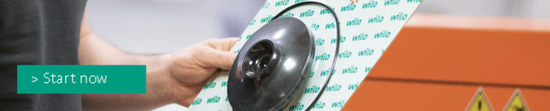 Либо обратиться за консультацией к нашим специалистам: info@mhs-perm.ru или по тел. (342) 223-55-45.Форма заявки на подбор запасных частей:*  - поля, обязательные для заполнения.тип насосаартикул*дата производстванаименование запчасти*артикул запчасти, если известенконтактные данные:наименование организации*ФИО представителя*контактный телефон*E-mail